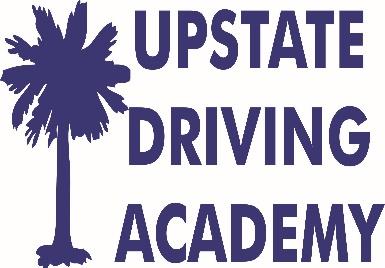 STUDENT EMERGENCY CONTACT INFORMATIONMedical Conditions that we may need to know about:________________________________________________________________________________________________________________________________________________________________________________________________________________________________________________________________________________________________________________________________________________Primary Physician and Phone Number:	__________________________________________________Preferred Hospital System: 	   ______________________________________________________Student’s Full NameStudent’s DOBParents NameEmergency Contact #1Emergency Contact #2